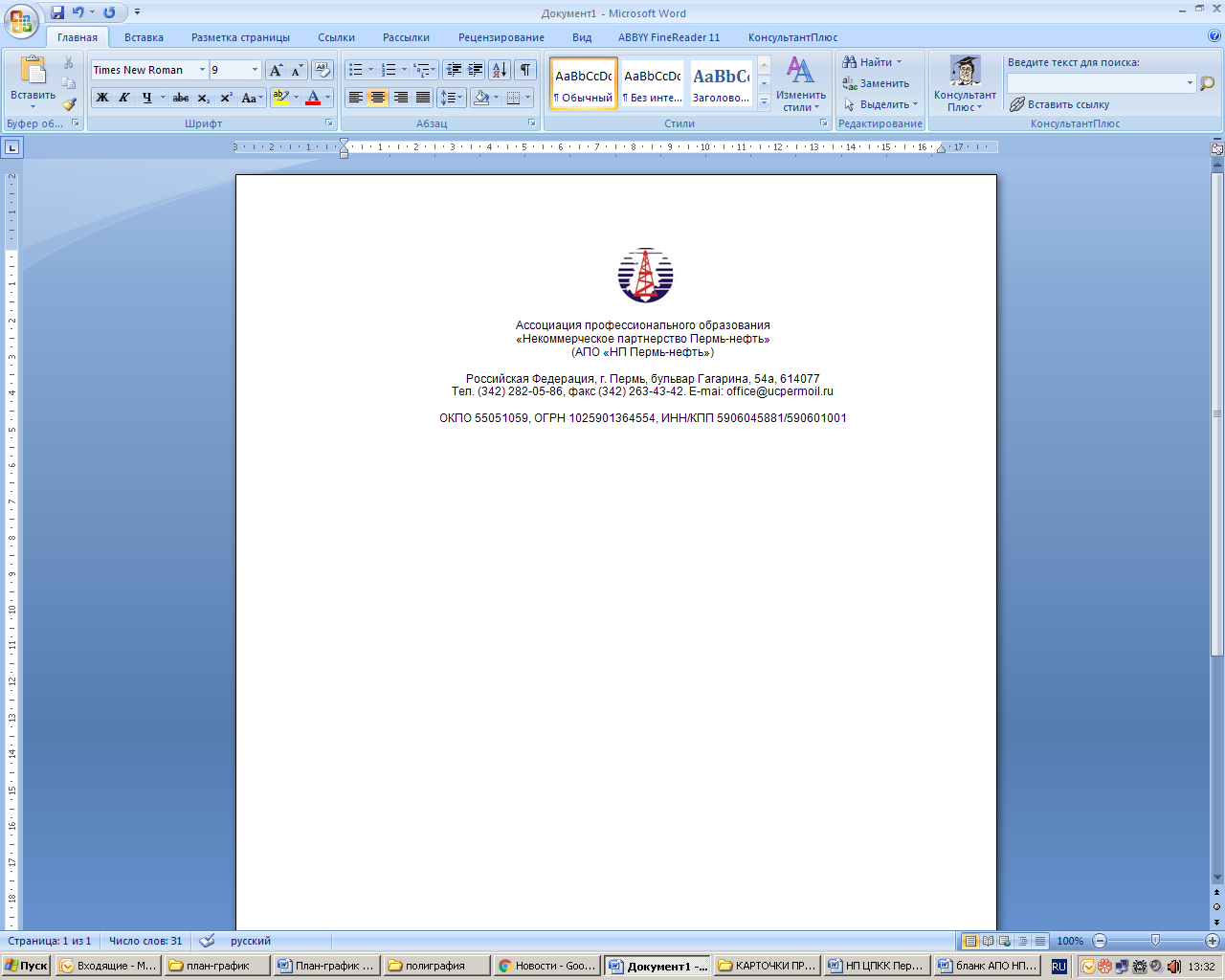 Программа семинара – тренингаЛичная эффективность предпринимателя.Целевая аудитория: предприниматели, ключевые сотрудники.Цель семинара – тренинга: развитие навыков оценки своего личностного потенциала и потенциала сотрудников для решения оперативных и стратегических задач, формирования команды и повышения эффективности взаимодействия с внешними партнерами.Форма проведения: онлайн/офлайнБизнес тренер: Доманов Александр ВасильевичМесто проведения: очно можно провести в таких городах края Пермь, Березники, Краснокамск, Чернушка, Кунгур, ОсаЦена: 30 000 т.р.Задачи семинара – тренинга: Развитие навыков определения психологических особенностей по внешним признакам партнера по общению или сотрудника.Определение особенностей среды, в которой работают сотрудники организации с учетом требований к их психологическим качествам.Развитие навыков формирования команд.Развитие навыков эффективного общения с учетом психологических особенностей партнера.Продолжительность семинара – тренинга: с 13.00 до 16.00 (4 академических часа)Тематический план:Исп. Караваева О.В. 89082545223Портфолио бизнес тренера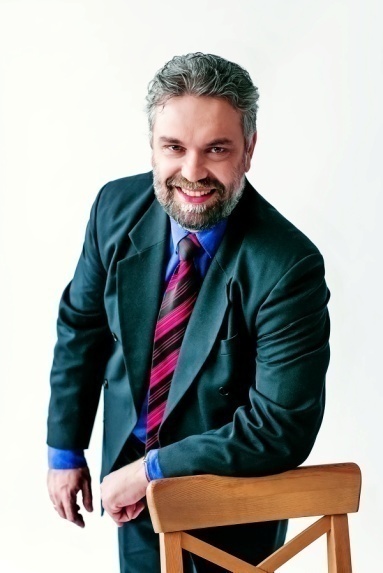 Доманов Александр Васильевич                   Личная миссия: «Качественные услуги в области бизнес-тренингов и консультирования для развития предприятий машиностроительной и нефтяной отрасли»Ключевые бизнес-компетенции:Методологическое сопровождение процесса разработки и реализации стратегии и обучения сотрудников предприятия в соответствии со стандартом MBA «Стратегия», адаптированным под бизнес-среду заказчика.Обучение системам управления проектами по стандартам PMIPMBOK, PRINCE2, SCRUM с учетом бизнес-среды заказчика, управления рисками.Методологическое сопровождение разработки процесса управления человеческим капиталом (HCM), а также отдельных процессов: стратегия управления человеческим капиталом, наем и адаптация (наставничество), оценка, обучение и развитие, материальное и нематериальное стимулирование, развитие организационной культуры и др.Обучение и консультирование по аспектам повышения операционной эффективности предприятий с использованием технологий Бережливого производства (lean), быстрореагирующего производства (QRM - QuickResponseManufacturing), теории ограничения систем (ТОС).С 1997 года проведено более 1000 корпоративных тренингов (от 4 до 40 часов) с более чем 100 компаниями Пермского края и РФ в отраслях: машиностроение, нефтяная, горнодобывающая, пищевая, бумажная, автомобильная промышленность, ритейл, образование, транспорт, энергетика, строительство, сельское хозяйство, банковское дело, торговые представительства, гостиничный бизнес, исполнительные органы государственной власти.Реализовано 11 крупных консультационных проекта (продолжительностью более 6 месяцев).Стабильное долгосрочное сотрудничество (более 5 лет с ежегодным заказом от 5 и более тренингов):ПАО «Пермская научно-производственная приборостроительная компания», сотрудничество с 2001г.ООО «ЛУКОЙЛ-Пермнефтеоргсинтез», сотрудничество с 2001г.ПАО «Протон – Пермские моторы», сотрудничество с 2004г.АО «Объединенная двигателестроительная корпорация - Пермские моторы», сотрудничество с 2004г.ООО «Полицвет – Сервис», Пермь, сотрудничество с 2008г.ООО «ЛУКОЙЛ-УРЦ Пермь», сотрудничество с 2011г.ООО «ЛУКОЙЛ-Пермь», сотрудничество с 2011г.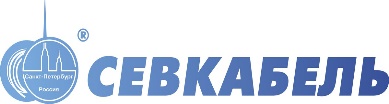 №ТемаФорма проведения занятияКоличество часовЗнакомство с группой, постановка задач на семинар – тренинг, выявление ожиданий от участия.Групповое обсуждение0,5Особенности мышления, принятия решений людей различных типов, сильные и слабые стороны, внешние признаки людей различных типов.Лекция и обсуждение1Диагностика типов по внешним признакамПрактические задания0,5Использование типологии при взаимодействии с партнерамиЛекции, обсуждение, практические задания0,5Прикладное использование типологии в командообразовании.Лекции, обсуждение, практические задания0,5Управленческие компетенции. Их связь с личностным потенциаломЛекции, обсуждение, практические задания0,5Подведение итогов тренинга Обмен мнениями и обратная связь0,5ИтогоИтогоИтого4Образование  1995 - Алтайский государственный медицинский университет, лечебный факультет, г. Барнаул.1997 - Институт психологической культуры, психология, г. Барнаул, г. Томск.2011 – 2019 - Международный институт менеджмента ЛИНК, представительство Открытого университета Великобритании на территории стран СНГ, программа МВА «Стратегия»Сертификаты, дипломыДекабрь 2011 – ноябрь 2012 - Курс «Управление деятельностью и изменениями», диплом о переподготовке, диплом Management, Международный институт менеджмента ЛИНК, представительство Открытого университета Великобритании на территории стран СНГ Пермь, г. Москва. Ноябрь 2012 – апрель 2013 Курс «Менеджмент в действии», обучениетьюторов Международного института менеджмента ЛИНК и Открытого университета Великобритании, г. Москва.Ноябрь 2013 – апрель 2014, Курс «Основы тьюторской деятельности», 220 часов, удостоверение о повышении квалификации, Московский филиал МИМ ЛИНК и Открытый университет Великобритании, г. Москва.Ноябрь 2014 – апрель 2015 – Курс «Стратегия», Сертификат - 330 часов, Международный институт менеджмента ЛИНК, представительство Открытого университета Великобритании на территории стран СНГ, г. Пермь, г. Москва.Ноябрь 2014 – октябрь 2015 Стажировка в качестве тьютора МИМ ЛИНК и Открытого университета Великобритании по курсу «Менеджмент в действии», г. Пермь, г. Москва.Ноябрь 2015 – апрель 2016 - Стажировка в качестве тьютора МИМ ЛИНК и Открытого университета Великобритании по курсу «Стратегия», г. Пермь.Декабрь 2015 – февраль 2016 – Курс «Стратегия ведения сложных переговоров», Сертификат - 155 часов, Международный институт менеджмента ЛИНК, г. Пермь, г. Москва. Декабрь 2015 – февраль 2016 Курс «Экономика в практике менеджера», Сертификат - 140 часов, Московский филиал МИМ ЛИНК, г. Москва.Ноябрь 2017 – апрель 2018 - Курс «Системное управление инновациями», Сертификат - 252 часа, Московский филиал МИМ ЛИНК, г. Москва.Ноябрь 2018 – май 2019 - Дипломное проектирование по программе МВА, защита диплома МВА, Московский филиал МИМ ЛИНК, г.Москва.Ноябрь 2018 – март 2019 Стажировка в качестве тьютора МИМ ЛИНК и Открытого университета Великобритании по курсу «Системное управление организацией».Стаж научно-педагогической деятельности и опыт работыПроведение психологических тренингов и обучающих программ с 1991 года:- 1991 – 1993 г. Лаборатория медицинской психологии и психотерапии при Алтайском государственном медицинском университете, г. Барнаул и НИИ Психического здоровья г. Томск, младший научный сотрудник, исследования в области прикладной психологии и психотерапии, - 1991 – 1993 г. Психотехнологическая школа коммуникаций, г. Барнаул, тренер, открытые тренинги с физическими лицами в области прикладной психологии и психотерапии - 1993 – 1999 г. Институт психологической культуры и ментальной медицины, г. Барнаул и 27 филиалов по Российской Федерации и странам СНГ, преподаватель кафедры соционики и аналитической психологии, управленческое консультирование.Проведение корпоративных тренингов с 1997 года- 1997 – 1999 г. ООО «Венчур – центр «Мастер», зам. директора и бизнес-тренер - 1999 – 2000 г. Союз работодателей Пермского края «Некоммерческое партнерство «Сотрудничество», психолог – консультант, бизнес-тренинги с руководителями предприятий Пермского края. - 2000 – 2012г. ГОУ ДПО «Региональный межотраслевой центр переподготовки кадров» – доцент кафедры «Проектный менеджмент» - корпоративные тренинги и консультирование с предприятиями Пермского края в рамках учебно-образовательного консорциума «Пермский корпоративный университет», опыт работы более 80 предприятий Пермского края – объем 60 – 80 корпоративных тренингов в год2001 – 2011г. – Пермский государственный технический университет», кафедра менеджмента и маркетинга, старший преподаватель, курсы: Управление командой проекта, Лидерство, Организационная культура, Корпоративное управление, Социальная психология, Организационное поведение, Конфликтология2012 г – наст. вр. – индивидуальный предприниматель – деятельность – бизнес-тренинги и консультирование – ежегодно 60 – 80 бизнес-тренингов и 1-3 консультационных проекта с предприятиями Пермского края, Республики Коми, Ямало-Ненецкого автономного округа, Ханты-Мансийского автономного округа. Преимущественная специализация: предприятия машиностроительной и нефтяной отрасли, исполнительные органы государственной власти и муниципалитеты. 2014 г - наст. вр. тьютор Международного института менеджмента ЛИНК, представительства Открытого университета Великобритании на территории стран СНГ: проведение 1 - 2 групп в год по программам МВАПроводимые курсы/программыВ настоящее время аттестованв качестве тьютора на следующие программы курса МВА «Стратегия» МИМ ЛИНК и Школы бизнеса Открытого университета Великобритании:«Менеджмент в действии» «Стратегия» «Системное управление организацией»«Дипломное проектирование»Участие в программах, конференциях, грантах, конкурсах)2014 г., грант администрации губернатора Пермского края, руководитель проектного офиса проекта«Создание модели взаимодействия участников процесса разработки, коммерциализации и внедрения инноваций на предприятиях Пермского края».Разработка модели межкластерного взаимодействия инновационных территориальных кластеров Пермского края.2014г.- грант администрации г. Перми, Конкурс социально-значимых проектов «Город – это мы!», руководитель проекта «Повышение гражданских компетенций» - разработка стратегий развития 10 микрорайонов г. Перми (территориальных общественных самоуправлений)2017 г. грант администрации г. Перми, Конкурс социально-значимых проектов «Город – это мы!», руководитель проекта «Вперед, в будущее социальных технологий», создание «Центра социальных технологий» по образовательной технологии MakeRoomна базеМАОУ «Гимназия №33» г. Перми в партнерстве с ТОС «Сибирский».2018 г. грант администрации г. Перми, Конкурс социально-значимых проектов «Город – это мы!», руководитель проекта «Семейный культурно-досуговый центр» на базе МАОУ «Гимназия №33» г. Перми в партнерстве с ТОС «Сибирский»2019 г. грант администрации г. Перми, Конкурс социально-значимых проектов «Город – это мы!», руководитель проекта «Семейный культурно-досуговый центр для микрорайона и города»Докладчик на конференциях, конкурсах и форумах:- Организатор: Министерство промышленности, торговли и предпринимательства Пермского края – Пермский инженерно-промышленный форум – Фабрика процессов «Внедрение инструментов Бережливого производства в ООО «ЛУКОЙЛ – Пермь», содокладчик и ведущий деловой игры, 2019 г.- Организатор: Ассоциация «Союз поддержки дополнительного образования» - Городской конкурс профессионального мастерства «Лучший по профессии» в конкурсной номинации «Производственные мастера», разработка заданий и проведение, г. Пермь, 2018 и 2019 года.- Организатор: АПО «НП «Пермь-Нефть» - Пермский сварочный форум, докладчик по теме управления персоналом сварочного производства, 2019г.- Организатор: Портал CFO-RUSSIA и Клуб финансовых директоров– XIII конференция «Общие центры обслуживания: организация и развитие», проведение бизнес-тренинга, 2016 г.- Организатор «Лига ТОС» - Первый Всероссийский съезд территориальных общественных самоуправлений, г. Москва, ведущий круглого стола и докладчик пленарной сессии, 2016г.- Организатор: АПО «НП «Пермь-Нефть» - Пермский сварочный форум, докладчик по теме управления персоналом сварочного производства, 2016г.- Организатор: администрация г. Перми – Форум общественности г. Перми, ведущий круглого стола и докладчик на пленарной сессии, 2014г.- Организатор: администрация Свердловского района г. Перми – Форум общественности Свердловского района г. Перми, докладчик по теме «Стратегия развития территориальных общественных самоуправлений района», 2014г.Научно-исследовательская деятельность и публикацииОпубликованные книги: Глава 10 «Команда проекта» в соавторстве с Домановой Е.Е. в книге «Управление инновационными проектами» под ред. Попова В.Л., Инфра-М, 2009.«Теория лидерства: Лидерство в организации», в соавторстве с Домановой Е.Е., Издательство ПГТУ, Пермь, 2010 – 98с.Опубликованных научных работ - 11.Общественная деятельностьЧлен управляющего совета МАОУ «Гимназия №33», г. ПермиЧлен конкурсной комиссии конкурса социально значимых проектов администрации Мотовилихинского района г. ПермиРуководитель благотворительного проекта «День семьи в «Гимназии №33 г. Перми» МАОУ «Гимназия №33», 2014 – 2019 года, поддерживаемого региональным координатором всероссийского проекта «Крепкая семья» ВПП «Единая Россия».